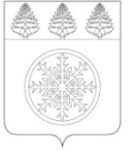 Контрольно-счетная палата Зиминского городского муниципального образования                                                              ЗАКЛЮЧЕНИЕ № 09-3на проект решения Думы Зиминского городского муниципального образования                    «О внесении изменений в решение Думы Зиминского городского муниципального образования от 25.12.2014 № 30 «О бюджете Зиминского городского муниципального образования на 2015 год и плановый период 2016 и 2017 годов»  20 августа 2015 г.                                                                                                              г. ЗимаЗаключение на проект решения Думы Зиминского городского муниципального образования «О внесении изменений в решение Думы Зиминского городского муниципального образования  от 25.12.2014 № 30 «О бюджете Зиминского городского муниципального образования на 2015 год и плановый период 2016 и 2017 годов» (далее - проект решения) подготовлено в соответствии с Бюджетным кодексом РФ,  Положением о бюджетном процессе в Зиминском городском муниципальном образовании утвержденного решением Думы Зиминского городского муниципального образования от 28.11.2013 № 457, Положением Контрольно-счетной палаты  Зиминского городского муниципального образования утвержденного решением Думы Зиминского городского муниципального образования от 26.01.2012  № 281 (с изм. от 23.08.2012 № 342). Проект решения с пояснительной запиской предоставлен Думой Зиминского городского муниципального образования в Контрольно-счетную палату Зиминского городского муниципального образования  для проведения экспертизы  17.08.2015. Изменение в решение о бюджете вносится в связи с необходимостью уточнения бюджетных ассигнований между разделами и подразделами классификации расходов бюджета.Представленным проектом решения общий объем доходов, расходов бюджета города на 2015 год не меняется. Проектом решения произведено перераспределение бюджетных ассигнований между видами расходов. В результате проектом решения вносятся изменения в мероприятия и финансирование 5 муниципальных программ, а именно: «Наружное освещение города Зима на 2011-2015гг.»; «Повышение безопасности дорожного движения»; «Развитие дорожного хозяйства на территории ЗГМО»; «Капитальный ремонт автомобильных дорог» и «Строительство и реконструкция дошкольных образовательных организаций». (Приложение 11 к данному проекту решения). Показатели бюджета планового периода 2016-2017 годов проектом решения не меняются.Предложение: По результатам проведенной экспертизы Контрольно-счетная палата Зиминского городского муниципального образования считает возможным предложить Думе Зиминского городского муниципального образования принять проект решения Думы Зиминского городского муниципального образования  «О внесении изменений в решение Думы Зиминского городского муниципального образования  от 25.12.2014 № 30 «О бюджете Зиминского городского муниципального образования на 2015 год и плановый период 2016 и 2017 годов».Председатель                                                                                                      О.А. Голубцова